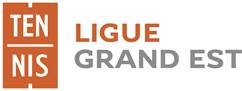 NOM et PRENOM Téléphone portable  Mail ANNEE : 1er Septembre 20……/ 31 Août 20……  A exercé pendant cette année:	OUI		NON (rapport à signer et à renvoyer uniquement)  Date du dernier recyclage : STRUCTURES D’EXERCICEENSEIGNEMENT Nombre total des heures effectuées en COLLECTIF « INITIATION », (exclusion du perfectionnement et de l’entraînement), aux jeunes de moins de 18 ans et participation aux réunions pédagogiques. TOTAL : …… heures Le ou les Présidents, Référents, et l’AMT certifient l’exactitude des renseignements donnés dans ce rapport 20..L’activité de l’assistant moniteur de tennis est suivie par un référent pédagogique pendant une durée de 20 heures par an :2 demi-journées supervisées sur le terrain et commentées (2 fois 4 heures)4 réunions par année scolaire (4 fois 3 heures = 12 heures)Le référent pédagogique est un enseignant diplômé d’Etat. Lors de la négociation, il a été acté entre les partenaires sociaux, que le référent pédagogique ne devait pas être un cadre d’Etat.Le suivi pédagogique s’exerce dans les conditions suivantes :Le suivi pédagogique peut être assuré par l’un des enseignants diplômés d’Etat salariés par la structure qui emploie l’AMT.Cette activité doit être rémunérée et incluse dans le contrat de travail du référent pédagogique dans le cadre de sa mission de coordination de l’école de tennis.Le suivi pédagogique peut être assuré par un enseignant diplômé d’Etat indépendant qui emploie l’AMT.Dans le cas où l’AMT exerce dans une structure qui n’emploie pas d’enseignant diplômé d’Etat, celle-ci doit s’assurer auprès d’autres employeurs de la mise en place de ce suivi pédagogique. Cette activité doit être rémunérée par la structure d’accueil.La vérification de cette mise en place est effectuée par l’organisme de formation en collaboration avec le jury régional de certification.Chaque titulaire du CQP AMT doit établir un rapport annuel d’activité (même sans activité), qu’il transmet à la Ligue (adresse en bas du rapport d’activité)Celle-ci les tient à la disposition de la FFT et de la CPNEF.EMPLOYEUR 1Indiquer le nom du clubEMPLOYEUR 2Indiquer le nom du clubNom de l’ (des) employeur(s)Nom et fonction duREFERENT PEDAGOGIQUE(20H/an)Nom et fonction du (des responsable(s) de la (des) structure(s)DateNom / Prénom et Signatures OBLIGATOIRES pour validation finaleNom / Prénom et Signatures OBLIGATOIRES pour validation finaleNom / Prénom et Signatures OBLIGATOIRES pour validation finaleL’Assistant Moniteur de TennisLe Référent pédagogiqueLe(s) responsable(s) de(s) structure(s)